que en el “ASUNTO”de los emails aparezca el CURSO y NOMBRE Y APELLIDOS del alumn@.ÁREASoluciones a las tareasQué tarea enviar y cómo hacerloLENGUA·          Test de comprensión pág. 2041 c), 2 a), 3 c), 4 b), 5 b), 6 c).   Pág 200Soluciones1 Avda., n.o, izda., pza., tel.2 R. L.3 Croar, piar, cacarear, rugir, aullar, mugir.4 Fatal. Estupendamente.5 Nosotras: pronombre personal, tónico,1.ª persona, femenino, plural; compramos:1.ª persona, plural, presente, indicativo,verbo comprar; las: artículo determinado,femenino, plural; entradas: sustantivo,femenino, plural; ayer: adverbio de tiempo.ENVIAR ·         Pág 218 actividades 4 y 5Correo:teacherlucia20@gmail.comMATEMÁTICASDocente Rosa  TENÉIS QUE ENTREGAR LA ACTIVIDAD 5 DE LA PÁGINA 169 A ESTE CORREO  rosamoes0@gmail.com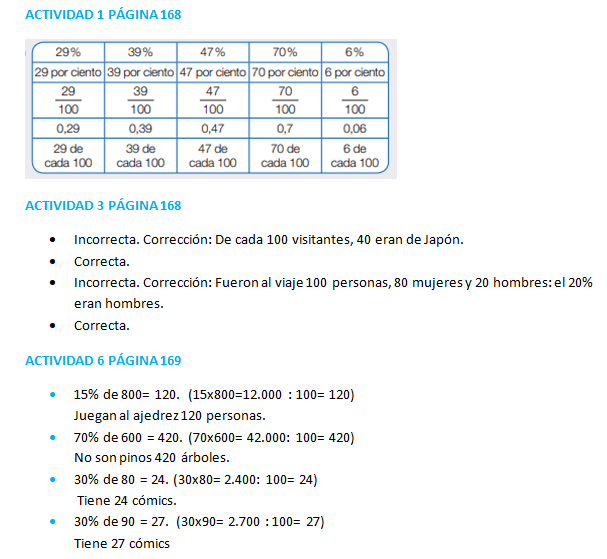 Docente Maribel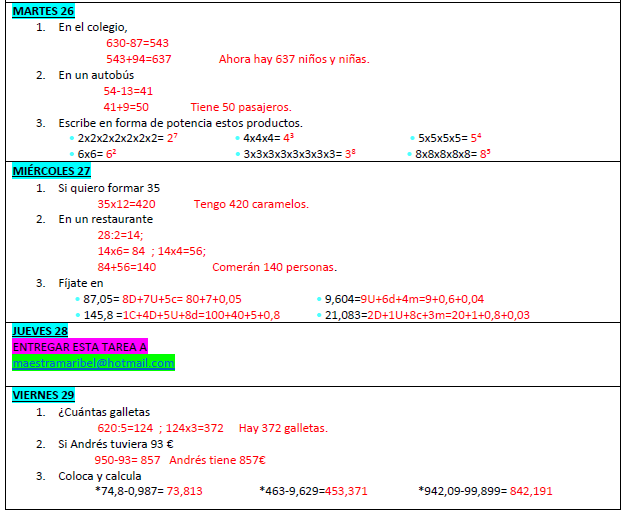 CORREO: rosamoes0@gmail.comCIENCIASSOCIALESY NATURALESLibro página 71_ Solución de la actividad 3.3.        -Las arterias.        -Las venas.Libro página 71_ Entregar las actividades 1 y 2.Correo:maestramonicabrenes@gmail.comINGLÉSPág. 54 student´s book actividad 1 respuestas :3 y 4.pág. 54 student's book actividad 2: 1 strawberry ice-cream, 2 vanilla ice-cream.pág 55 students book actividad 2: right-writesea-seebuy-byehi-higheye-Iwear-wherefor-fourthere-their               4- Solución de la  ficha (documento adjunto)ESTA SEMANA NO SE ENVIA NADACorreo para dudasteacherlucia20@gmail.comPLÁSTICAENVIAR:dibujo del puntillismoCorreo: teacherlucia20@gmail.comMÚSICAENVIAR LA TAREA . FECHA LÍMITE HASTA EL 31 DE MAYOempcolegio@gmail.comEDUCACIÓN  FÍSICACorreo:mopaa94@gmail.comRELIGIÓNCorreo:maestrodanielreligion@gmail.comVALORESViernesFRANCÉSSolución actividad:1)Faux, 2)Faux, 3)Faux, 4)Faux, 5)Faux, 6)Faux, 7)Faux, 8)Faux, 9)Vrai, 10)Vrai, 11)Faux.ViernesCIUDADANÍAViernesDIGITALViernesEnviar tarea (investigación) a maestrorafavc@gmail.com 